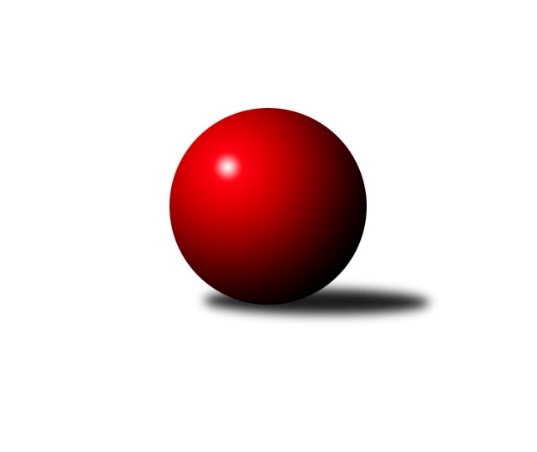 Č.19Ročník 2022/2023	18.3.2023Nejlepšího výkonu v tomto kole: 3531 dosáhlo družstvo: KK Šumperk3. KLM C 2022/2023Výsledky 19. kolaSouhrnný přehled výsledků:TJ Opava 	- KK Jiskra Rýmařov 	6:2	3223:3204	11.0:13.0	18.3.KK Zábřeh B	- TJ Unie Hlubina	4:4	3241:3214	12.5:11.5	18.3.TJ Prostějov 	- TJ Sokol Bohumín 	3:5	3277:3281	11.0:13.0	18.3.TJ Odry 	- Sokol Přemyslovice 	5:3	3414:3295	14.5:9.5	18.3.KK Šumperk	- TJ Sokol Luhačovice	6:2	3531:3375	14.0:10.0	18.3.SKK Ostrava ˝A˝	- TJ Spartak Přerov B	3:5	3070:3170	9.0:15.0	18.3.Tabulka družstev:	1.	TJ Unie Hlubina	19	13	4	2	98.0 : 54.0 	264.0 : 192.0 	 3327	30	2.	TJ Odry	19	12	2	5	91.0 : 61.0 	244.5 : 211.5 	 3315	26	3.	TJ Opava	19	12	1	6	90.5 : 61.5 	243.0 : 213.0 	 3276	25	4.	TJ Sokol Luhačovice	19	11	0	8	85.0 : 67.0 	232.0 : 224.0 	 3284	22	5.	KK Šumperk	19	11	0	8	77.0 : 75.0 	219.5 : 236.5 	 3246	22	6.	KK Jiskra Rýmařov	19	9	2	8	79.0 : 73.0 	241.5 : 214.5 	 3267	20	7.	Sokol Přemyslovice	19	8	2	9	73.0 : 79.0 	225.5 : 230.5 	 3231	18	8.	KK Zábřeh B	19	6	4	9	72.0 : 80.0 	219.5 : 236.5 	 3295	16	9.	TJ Spartak Přerov B	19	7	2	10	64.0 : 88.0 	215.5 : 240.5 	 3217	16	10.	TJ Sokol Bohumín	19	7	1	11	66.0 : 86.0 	224.5 : 231.5 	 3192	15	11.	TJ Prostějov	19	6	1	12	67.5 : 84.5 	223.5 : 232.5 	 3254	13	12.	SKK Ostrava ˝A˝	19	2	1	16	49.0 : 103.0 	183.0 : 273.0 	 3173	5Podrobné výsledky kola:	 TJ Opava 	3223	6:2	3204	KK Jiskra Rýmařov 	Petr Bracek	149 	 152 	 128 	165	594 	 3:1 	 550 	 127	144 	 154	125	Petr Charník	Miroslav Stuchlík	117 	 136 	 137 	111	501 	 2:2 	 473 	 126	121 	 107	119	Ladislav Janáč	Luděk Slanina	137 	 127 	 151 	145	560 	 2:2 	 551 	 149	137 	 131	134	Petr Chlachula	Maciej Basista	136 	 119 	 139 	143	537 	 2:2 	 519 	 127	120 	 127	145	Jaroslav Tezzele	Tomáš Valíček	140 	 132 	 122 	122	516 	 1:3 	 555 	 146	122 	 137	150	Antonín Sochor	Milan Jahn	133 	 111 	 140 	131	515 	 1:3 	 556 	 144	140 	 143	129	Gustav Vojtekrozhodčí: Stanislav KřížNejlepší výkon utkání: 594 - Petr Bracek	 KK Zábřeh B	3241	4:4	3214	TJ Unie Hlubina	Jan Körner	141 	 126 	 139 	124	530 	 1:3 	 542 	 114	132 	 146	150	Michal Bezruč *1	Milan Šula	121 	 131 	 142 	138	532 	 2:2 	 534 	 132	135 	 137	130	Martin Marek	Lukáš Horňák	153 	 132 	 135 	127	547 	 2:2 	 572 	 143	128 	 152	149	Michal Laga	Jiří Flídr	132 	 133 	 148 	137	550 	 3:1 	 526 	 129	123 	 124	150	Jan Žídek	Zdeněk Švub	128 	 136 	 114 	110	488 	 1.5:2.5 	 510 	 118	136 	 125	131	Přemysl Žáček	Josef Sitta	165 	 141 	 149 	139	594 	 3:1 	 530 	 113	141 	 137	139	Pavel Marekrozhodčí: Soňa Keprtovástřídání: *1 od 40. hodu Petr BastaNejlepší výkon utkání: 594 - Josef Sitta	 TJ Prostějov 	3277	3:5	3281	TJ Sokol Bohumín 	Jan Pernica	148 	 168 	 125 	151	592 	 3:1 	 548 	 131	136 	 146	135	Petr Kuttler	Max Trunečka	136 	 132 	 143 	138	549 	 2:2 	 593 	 165	155 	 137	136	Fridrich Péli	Karel Zubalík	135 	 115 	 124 	128	502 	 1:3 	 530 	 133	132 	 126	139	Stanislav Sliwka	Bronislav Diviš	136 	 146 	 133 	141	556 	 3:1 	 522 	 142	134 	 125	121	Aleš Kohutek	Roman Rolenc	127 	 132 	 138 	115	512 	 0:4 	 554 	 131	140 	 151	132	Karol Nitka	Václav Kovařík	150 	 132 	 142 	142	566 	 2:2 	 534 	 110	136 	 141	147	Roman Honlrozhodčí: Josef JurdaNejlepší výkon utkání: 593 - Fridrich Péli	 TJ Odry 	3414	5:3	3295	Sokol Přemyslovice 	Marek Frydrych	171 	 142 	 156 	139	608 	 3.5:0.5 	 550 	 148	142 	 139	121	Pavel Močár	Martin Pavič	153 	 140 	 132 	144	569 	 1:3 	 579 	 126	157 	 143	153	Eduard Tomek	Petr Dvorský	133 	 127 	 122 	125	507 	 1:3 	 552 	 123	133 	 162	134	Tomáš Fraus	Ondřej Gajdičiar	141 	 143 	 123 	126	533 	 1:3 	 585 	 150	132 	 174	129	Radek Grulich	Michal Pavič	150 	 139 	 152 	158	599 	 4:0 	 494 	 112	120 	 137	125	Jan Sedláček *1	Karel Chlevišťan	137 	 154 	 159 	148	598 	 4:0 	 535 	 135	146 	 129	125	Jiří Šoupalrozhodčí: Lucie Kučákovástřídání: *1 od 37. hodu Michal KolářNejlepší výkon utkání: 608 - Marek Frydrych	 KK Šumperk	3531	6:2	3375	TJ Sokol Luhačovice	Miroslav Smrčka	138 	 149 	 144 	145	576 	 3:1 	 564 	 129	141 	 128	166	Milan Žáček *1	František Habrman	144 	 154 	 135 	142	575 	 1:3 	 598 	 137	161 	 152	148	Vratislav Kunc	Martin Macas	176 	 167 	 148 	158	649 	 4:0 	 509 	 135	126 	 132	116	Karel Máčalík	Rostislav Biolek	153 	 137 	 128 	155	573 	 3:1 	 536 	 139	125 	 139	133	Miroslav Hvozdenský *2	Jaroslav Vymazal	137 	 140 	 157 	149	583 	 2:2 	 581 	 139	136 	 149	157	Tomáš Molek	Pavel Heinisch	148 	 140 	 140 	147	575 	 1:3 	 587 	 153	150 	 149	135	Filip Lekešrozhodčí: Adam Bělaškastřídání: *1 od 75. hodu Jiří Konečný, *2 od 61. hodu Jiří MartinůNejlepší výkon utkání: 649 - Martin Macas	 SKK Ostrava ˝A˝	3070	3:5	3170	TJ Spartak Přerov B	Radek Foltýn	132 	 118 	 123 	134	507 	 0:4 	 563 	 137	151 	 135	140	Milan Kanda	Petr Holas	129 	 136 	 120 	119	504 	 1:3 	 525 	 136	128 	 139	122	Petr Vácha	Michal Blinka	129 	 140 	 128 	124	521 	 2:2 	 510 	 144	126 	 112	128	Libor Daňa	Jiří Trnka	118 	 133 	 140 	140	531 	 3:1 	 517 	 123	132 	 131	131	Martin Rédr	Miroslav Složil	127 	 125 	 117 	141	510 	 3:1 	 493 	 114	117 	 137	125	Vojtěch Venclík *1	Vladimír Korta	127 	 123 	 127 	120	497 	 0:4 	 562 	 133	141 	 138	150	Vladimír Mánekrozhodčí:  Vedoucí družstevstřídání: *1 od 39. hodu Zdeněk MacháčekNejlepší výkon utkání: 563 - Milan KandaPořadí jednotlivců:	jméno hráče	družstvo	celkem	plné	dorážka	chyby	poměr kuž.	Maximum	1.	Josef Sitta 	KK Zábřeh B	582.38	381.1	201.3	2.4	9/9	(619)	2.	Martin Marek 	TJ Unie Hlubina	580.56	377.7	202.8	2.8	10/10	(609)	3.	Tomáš Molek 	TJ Sokol Luhačovice	577.52	374.4	203.2	3.6	7/10	(611)	4.	Filip Lekeš 	TJ Sokol Luhačovice	576.43	374.6	201.9	3.1	8/10	(597)	5.	Marek Frydrych 	TJ Odry 	574.17	379.0	195.1	4.3	7/9	(649)	6.	Karel Chlevišťan 	TJ Odry 	573.33	377.3	196.0	3.4	7/9	(642)	7.	Martin Macas 	KK Šumperk	570.47	365.7	204.8	3.4	6/9	(649)	8.	Vratislav Kunc 	TJ Sokol Luhačovice	567.83	381.7	186.2	5.5	9/10	(612)	9.	Martin Pavič 	TJ Odry 	567.04	374.2	192.8	3.4	9/9	(606)	10.	Jan Pernica 	TJ Prostějov 	565.83	377.0	188.9	4.5	8/9	(624)	11.	Radek Grulich 	Sokol Přemyslovice 	563.90	368.2	195.7	2.5	10/10	(627)	12.	Michal Laga 	TJ Unie Hlubina	563.15	377.3	185.9	5.0	10/10	(594)	13.	Vladimír Mánek 	TJ Spartak Přerov B	562.94	380.2	182.8	6.0	7/10	(614)	14.	Petr Bracek 	TJ Opava 	560.08	372.6	187.5	3.2	10/10	(632)	15.	Ladislav Stárek 	KK Jiskra Rýmařov 	559.82	371.6	188.2	3.5	8/11	(607)	16.	Lukáš Horňák 	KK Zábřeh B	558.01	369.4	188.6	3.4	9/9	(596)	17.	Přemysl Žáček 	TJ Unie Hlubina	556.03	366.4	189.7	4.0	8/10	(590)	18.	Milan Šula 	KK Zábřeh B	555.96	372.3	183.7	4.0	7/9	(576)	19.	Zdeněk Švub 	KK Zábřeh B	555.35	368.1	187.2	5.0	6/9	(582)	20.	Milan Jahn 	TJ Opava 	555.01	370.2	184.8	4.6	9/10	(588)	21.	Antonín Sochor 	KK Jiskra Rýmařov 	554.98	371.1	183.9	4.6	11/11	(617)	22.	Petr Wolf 	TJ Opava 	554.29	359.4	194.9	4.4	7/10	(580)	23.	Gustav Vojtek 	KK Šumperk	554.06	365.4	188.6	4.5	8/9	(618)	24.	Jaromír Rabenseifner 	KK Šumperk	553.12	371.2	181.9	5.6	8/9	(601)	25.	Eduard Tomek 	Sokol Přemyslovice 	552.32	366.9	185.5	4.7	9/10	(580)	26.	Petr Chlachula 	KK Jiskra Rýmařov 	551.14	370.6	180.6	5.0	11/11	(605)	27.	Michal Pavič 	TJ Odry 	550.50	369.3	181.2	4.5	9/9	(599)	28.	Karel Zubalík 	TJ Prostějov 	550.18	370.4	179.8	5.6	9/9	(617)	29.	Luděk Slanina 	TJ Opava 	549.99	369.8	180.2	4.6	9/10	(591)	30.	Max Trunečka 	TJ Prostějov 	548.21	370.7	177.5	5.9	7/9	(568)	31.	Ondřej Gajdičiar 	TJ Odry 	547.53	366.1	181.5	5.0	8/9	(587)	32.	Vojtěch Venclík 	TJ Spartak Přerov B	546.88	369.5	177.4	5.7	7/10	(599)	33.	Jaroslav Tezzele 	KK Jiskra Rýmařov 	546.68	356.1	190.6	3.7	11/11	(616)	34.	Petr Holas 	SKK Ostrava ˝A˝	546.37	370.3	176.0	5.6	10/10	(576)	35.	Pavel Marek 	TJ Unie Hlubina	545.36	371.0	174.4	5.0	7/10	(580)	36.	Petr Kuttler 	TJ Sokol Bohumín 	545.13	367.9	177.3	3.9	10/10	(567)	37.	Michal Blinka 	SKK Ostrava ˝A˝	544.86	366.9	178.0	5.6	9/10	(597)	38.	Tomáš Fraus 	Sokol Přemyslovice 	544.43	372.7	171.7	6.6	10/10	(585)	39.	Petr Dvorský 	TJ Odry 	544.19	372.9	171.3	5.8	8/9	(595)	40.	Aleš Kohutek 	TJ Sokol Bohumín 	543.44	366.2	177.3	3.1	10/10	(577)	41.	Václav Kovařík 	TJ Prostějov 	543.43	369.7	173.7	6.4	7/9	(580)	42.	Jiří Konečný 	TJ Sokol Luhačovice	543.40	365.3	178.1	4.0	7/10	(586)	43.	Pavel Heinisch 	KK Šumperk	542.34	363.6	178.8	5.0	9/9	(617)	44.	Jan Körner 	KK Zábřeh B	541.23	368.0	173.2	5.4	8/9	(578)	45.	Jan Žídek 	TJ Unie Hlubina	540.67	364.9	175.8	5.4	9/10	(581)	46.	Jaroslav Vymazal 	KK Šumperk	538.79	367.6	171.2	4.5	7/9	(594)	47.	František Habrman 	KK Šumperk	538.22	364.2	174.0	5.4	7/9	(598)	48.	Fridrich Péli 	TJ Sokol Bohumín 	537.76	364.8	173.0	5.2	10/10	(593)	49.	Maciej Basista 	TJ Opava 	537.58	362.9	174.7	5.9	9/10	(576)	50.	Libor Daňa 	TJ Spartak Přerov B	536.86	365.0	171.9	6.6	7/10	(580)	51.	Milan Kanda 	TJ Spartak Přerov B	536.29	366.9	169.4	5.6	8/10	(593)	52.	Miroslav Znojil 	TJ Prostějov 	535.98	359.2	176.8	6.2	8/9	(576)	53.	Miroslav Hvozdenský 	TJ Sokol Luhačovice	535.91	357.9	178.0	4.2	8/10	(589)	54.	Michal Blažek 	TJ Opava 	535.76	370.1	165.6	5.8	7/10	(618)	55.	Miroslav Smrčka 	KK Šumperk	531.89	365.0	166.9	7.5	8/9	(580)	56.	Michal Loučka 	TJ Spartak Přerov B	531.05	364.3	166.8	6.6	7/10	(586)	57.	Miroslav Složil 	SKK Ostrava ˝A˝	529.88	351.8	178.1	3.3	8/10	(555)	58.	Jiří Trnka 	SKK Ostrava ˝A˝	529.58	368.6	161.0	5.1	10/10	(575)	59.	Milan Žáček 	TJ Sokol Luhačovice	528.64	358.6	170.1	8.2	7/10	(582)	60.	Jan Sedláček 	Sokol Přemyslovice 	528.31	365.3	163.0	6.6	8/10	(554)	61.	Tomáš Valíček 	TJ Opava 	527.43	358.3	169.2	6.4	8/10	(593)	62.	Pavel Močár 	Sokol Přemyslovice 	527.28	367.5	159.7	6.7	8/10	(564)	63.	Karol Nitka 	TJ Sokol Bohumín 	525.02	358.2	166.9	5.8	9/10	(560)	64.	Tomáš Pěnička 	KK Zábřeh B	524.75	358.6	166.1	5.7	8/9	(556)	65.	Stanislav Sliwka 	TJ Sokol Bohumín 	522.38	364.2	158.2	8.9	9/10	(572)	66.	Michal Kolář 	Sokol Přemyslovice 	521.69	357.6	164.1	6.2	7/10	(539)	67.	Rostislav Biolek 	KK Šumperk	521.66	358.8	162.9	8.3	8/9	(580)	68.	Ladislav Janáč 	KK Jiskra Rýmařov 	519.42	354.3	165.1	7.9	10/11	(557)	69.	Bronislav Diviš 	TJ Prostějov 	516.44	360.6	155.8	6.0	6/9	(570)	70.	Miroslav Pytel 	SKK Ostrava ˝A˝	513.08	352.5	160.6	6.6	8/10	(541)		Jan Kučák 	TJ Odry 	573.00	383.0	190.0	8.5	1/9	(585)		Martin Sedlář 	KK Šumperk	564.00	379.3	184.8	6.3	2/9	(594)		Patrik Vémola 	KK Šumperk	559.00	396.0	163.0	9.0	1/9	(559)		Lukáš Vybíral 	Sokol Přemyslovice 	558.00	391.0	167.0	8.0	1/10	(558)		Zdeněk Macháček 	TJ Spartak Přerov B	557.83	377.0	180.8	8.2	4/10	(624)		Michal Bezruč 	TJ Unie Hlubina	551.55	369.5	182.1	4.3	5/10	(585)		Petr Kudláček 	TJ Sokol Luhačovice	549.00	386.0	163.0	1.0	1/10	(549)		Martin Holas 	TJ Spartak Přerov B	548.30	369.2	179.1	6.3	5/10	(590)		Jiří Flídr 	KK Zábřeh B	546.33	351.5	194.8	4.8	2/9	(550)		Jiří Koloděj 	SKK Ostrava ˝A˝	546.00	368.5	177.5	7.5	2/10	(577)		Miroslav Stuchlík 	TJ Opava 	545.38	381.4	164.0	5.8	2/10	(585)		Libor Krejčí 	KK Zábřeh B	545.25	367.5	177.8	7.3	4/9	(598)		Pavel Močár  ml.	Sokol Přemyslovice 	545.00	342.0	203.0	4.0	1/10	(545)		Vojtěch Zaškolný 	TJ Sokol Bohumín 	544.00	363.0	181.0	4.0	1/10	(544)		Jiří Martinů 	TJ Sokol Luhačovice	543.20	369.2	174.0	5.2	5/10	(584)		Roman Rolenc 	TJ Prostějov 	542.35	363.9	178.5	6.0	5/9	(566)		Vladimír Korta 	SKK Ostrava ˝A˝	542.33	366.9	175.4	6.3	6/10	(597)		Aleš Čapka 	TJ Prostějov 	541.93	365.7	176.3	7.7	5/9	(584)		Michal Zatyko 	TJ Unie Hlubina	540.39	373.7	166.7	5.3	6/10	(555)		Petr Basta 	TJ Unie Hlubina	539.28	365.5	173.8	3.8	3/10	(580)		Jiří Šoupal 	Sokol Přemyslovice 	538.36	361.1	177.2	5.9	6/10	(599)		Roman Honl 	TJ Sokol Bohumín 	536.14	350.4	185.7	5.1	6/10	(566)		Stanislav Beňa  ml.	TJ Spartak Přerov B	535.83	356.7	179.2	7.2	2/10	(579)		Pavel Konštacký 	KK Jiskra Rýmařov 	534.00	372.5	161.5	9.5	2/11	(540)		Petr Vácha 	TJ Spartak Přerov B	531.67	360.3	171.4	7.1	3/10	(556)		Martin Rédr 	TJ Spartak Přerov B	531.67	369.6	162.1	4.9	6/10	(596)		Stanislav Ovšák 	TJ Odry 	531.00	380.0	151.0	6.0	1/9	(531)		Michal Davidík 	KK Jiskra Rýmařov 	530.67	363.0	167.7	6.8	3/11	(564)		Svatopluk Kříž 	TJ Opava 	529.00	368.0	161.0	2.0	1/10	(529)		Lukáš Dadák 	TJ Odry 	528.67	364.0	164.7	4.7	3/9	(541)		Miroslav Štěpán 	KK Zábřeh B	527.00	344.0	183.0	7.0	1/9	(527)		Libor Slezák 	TJ Sokol Luhačovice	525.30	354.7	170.6	5.1	3/10	(567)		Michal Oščádal 	Sokol Přemyslovice 	523.00	369.0	154.0	12.0	1/10	(523)		Lukáš Modlitba 	TJ Sokol Bohumín 	522.75	351.2	171.6	7.1	2/10	(555)		Karel Máčalík 	TJ Sokol Luhačovice	517.52	357.6	159.9	8.0	6/10	(590)		Vojtěch Rozkopal 	TJ Odry 	516.50	364.5	152.0	6.0	2/9	(529)		Jan Zaškolný 	TJ Sokol Bohumín 	509.15	348.7	160.5	7.7	5/10	(552)		Petr Charník 	KK Jiskra Rýmařov 	508.50	338.0	170.5	8.0	2/11	(550)		Tomáš Chárník 	KK Jiskra Rýmařov 	508.00	353.0	155.0	10.5	2/11	(512)		Martin Futerko 	SKK Ostrava ˝A˝	506.50	348.5	158.0	4.5	1/10	(516)		Daniel Ševčík  st.	TJ Odry 	504.92	341.8	163.2	12.3	3/9	(558)		Jiří Kohoutek 	TJ Spartak Přerov B	503.33	354.8	148.5	10.8	6/10	(527)		Miroslav Plachý 	TJ Prostějov 	503.00	358.0	145.0	12.0	1/9	(503)		Jan Pavlosek 	SKK Ostrava ˝A˝	498.00	343.3	154.7	10.7	5/10	(530)		Jozef Kuzma 	TJ Sokol Bohumín 	498.00	344.0	154.0	6.0	1/10	(498)		Marek Kankovský 	Sokol Přemyslovice 	498.00	358.0	140.0	8.0	1/10	(498)		Tomáš Ondráček 	KK Zábřeh B	492.89	350.9	142.0	12.2	3/9	(510)		Josef Jurda 	TJ Prostějov 	490.00	348.0	142.0	8.0	1/9	(490)		Radek Foltýn 	SKK Ostrava ˝A˝	482.32	340.5	141.8	14.1	5/10	(507)		Jaromír Čanda 	TJ Sokol Luhačovice	468.00	331.0	137.0	9.0	1/10	(468)		Miroslav Ondrouch 	Sokol Přemyslovice 	444.00	313.0	131.0	22.0	1/10	(444)Sportovně technické informace:Starty náhradníků:registrační číslo	jméno a příjmení 	datum startu 	družstvo	číslo startu8750	Miroslav Stuchlík	18.03.2023	TJ Opava 	1x10669	Miroslav Smrčka	18.03.2023	KK Šumperk	4x9497	Petr Charník	18.03.2023	KK Jiskra Rýmařov 	1x
Hráči dopsaní na soupisku:registrační číslo	jméno a příjmení 	datum startu 	družstvo	Program dalšího kola:20. kolo25.3.2023	so	9:00	TJ Spartak Přerov B - TJ Odry 	25.3.2023	so	10:00	TJ Sokol Luhačovice - SKK Ostrava ˝A˝	25.3.2023	so	13:30	TJ Sokol Bohumín  - KK Zábřeh B	25.3.2023	so	14:00	KK Jiskra Rýmařov  - KK Šumperk	25.3.2023	so	14:30	Sokol Přemyslovice  - TJ Prostějov 	25.3.2023	so	15:30	TJ Unie Hlubina - TJ Opava 	Nejlepší šestka kola - absolutněNejlepší šestka kola - absolutněNejlepší šestka kola - absolutněNejlepší šestka kola - absolutněNejlepší šestka kola - dle průměru kuželenNejlepší šestka kola - dle průměru kuželenNejlepší šestka kola - dle průměru kuželenNejlepší šestka kola - dle průměru kuželenNejlepší šestka kola - dle průměru kuželenPočetJménoNázev týmuVýkonPočetJménoNázev týmuPrůměr (%)Výkon3xMartin MacasŠumperk6492xMartin MacasŠumperk115.066497xMarek FrydrychOdry6087xJosef SittaZábřeh B111.115944xMichal PavičOdry5992xFridrich PéliBohumín109.155937xKarel ChlevišťanOdry5985xJan PernicaProstějov108.975926xVratislav KuncLuhačovice5986xMarek FrydrychOdry108.426089xPetr BracekTJ Opava5947xPetr BracekTJ Opava107.65594